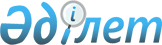 О внесении дополнений в постановление Правительства Республики Казахстан от 8 октября 2004 года N 1044
					
			Утративший силу
			
			
		
					Постановление Правительства Республики Казахстан от 11 июня 2008 года N 569. Утратило силу постановлением Правительства Республики Казахстан от 26 февраля 2009 года № 222.



      


Сноска. Утратило силу постановлением Правительства Республики Казахстан от 26 февраля 2009 года 


 № 222 


 (порядок введения в действие см. 


 п. 3 


).





 



     Правительство Республики Казахстан 

ПОСТАНОВЛЯЕТ:





      1. Внести в 
 постановление 
 Правительства Республики Казахстан от 8 октября 2004 года N 1044 "Об утверждении Правил присоединения дополнительных мощностей и компенсирования затрат для реконструкции и расширения объектов электроэнергетических установок" (САПП Республики Казахстан, 2004 г., N 37, ст. 495) следующие дополнения:




      дополнить пунктом 3-2 следующего содержания:



      "3-2. Агентству Республики Казахстан по регулированию естественных монополий при рассмотрении заявок на изменение тарифов учитывать в установленном порядке в тарифе энергопередающих организаций инвестиционную составляющую по обеспечению покрытия затрат при освобождении субъектов малого и среднего предпринимательства от платы за присоединяемую мощность.";



       Правила 
 присоединения дополнительных мощностей и компенсирования затрат для реконструкции и расширения объектов электроэнергетических установок, утвержденные указанным постановлением:




      дополнить пунктом 12-1 следующего содержания:



      "12-1 Плата за присоединяемую мощность с субъектов малого предпринимательства не взимается.



      Плата за присоединяемую мощность в объеме до 50 кВт по каждому присоединяемому объекту с субъектов среднего предпринимательства не взимается. В случае превышения объема присоединяемой мощности, установленного данным пунктом, по каждому присоединяемому объекту субъекта среднего предпринимательства плата взимается исходя из величины превышения".




      2. Настоящее постановление вводится в действие по истечении десяти календарных дней после первого официального опубликования.


      Премьер-Министр




      Республики Казахстан                       К. Масимов


					© 2012. РГП на ПХВ «Институт законодательства и правовой информации Республики Казахстан» Министерства юстиции Республики Казахстан
				